ЛЕКЦІЯ 10. МЕТОДИ ДОСЛІДЖЕННЯ ФУНКЦІЇ ХОДЬБИТест «Встань та йди» з обліком часу  (Timed 'get up and go’ test – TUG)	Спочатку цей тест був розроблений для оцінки рівноваги в осіб літнього віку, результати тесту оцінювалися за шкалою від 1 до 5 балів на підставі висновків спостерігача про стабільність виконання завдання. Конструктивна достовірність тесту оцінювалася за такими параметрами: швидкість ходьби, середня траєкторія відхилення, довжина кроку, ритм, тривалість подвійної підтримки, але тільки швидкість ходьби показала високу кореляцію зі зменшенням ризику падінь. Тест TUG – це варіант тесту «Встань та йди», в якому використовується секундомір для визначення часу виконання завдання. Тест оцінює здатність випробуваного підтримувати рівновагу під час зміни положень і ходьби (ризик падінь). Пацієнт може використовувати ортези або допоміжні засоби, але він повинен бути в змозі управляти ними самостійно.Обладнання:• Стілець з висотою, на якій пацієнт може сидіти так, щоб стопи впиралися в підлогу, а стегна були зігнутими приблизно на 90 градусів. Стілець повинен бути стійким і розташовуватися так, щоб він не рухався, коли пацієнт переміщується з місця на місце.• Стілець без підлокітників є кращим, однак при тестуванні пацієнтів 
з виразним неврологічним дефіцитом, може знадобитися стілець 
з підлокітниками.• Конус або стрічки для відзначення на підлозі кінцевої точки.  • Секундомір.Процедура:• Пацієнт має з положення сидячи встати зі стільця, пройти 3 метри вперед, розвернутися, пройти до свого місця та знову сісти. Пацієнт має бути взутим у своє звичайне взуття та використовувати допоміжні засоби, якщо він це зазвичай робить.• Облік часу у секундах починається після того, як прозвучала команда «ідіть»,  і закінчується, коли спина пацієнта торкнеться спинки стільця.• Пацієнтові надається одна спроба для тренування і три реальні спроби. Враховується середній час трьох реальних спроб.• Під час ходьби слід звернути увагу на рівновагу, особливості ходи, довжину кроку та рухи руками.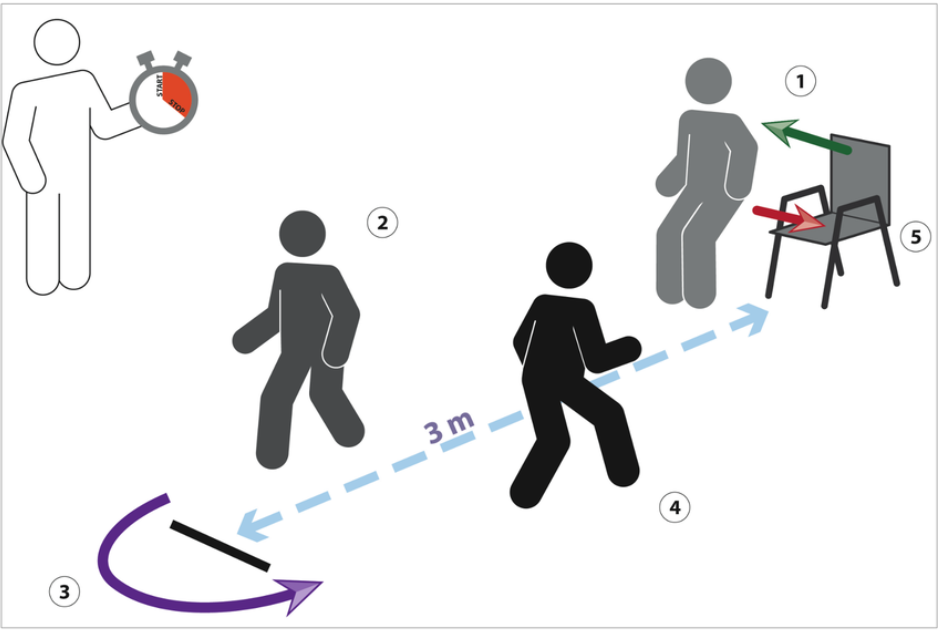 Рис. 34 Процедура тесту «Встань та йди»Інструкції до пацієнта: За командою «ідіть» встаньте, дійдіть до кінцевої точки (позначка на 3 метри), розверніться і сядьте на стілець. Зробіть це так швидко, як ви можете, проте – безпечно.Оцінка результатів:< 10 с – вільна здатність до переміщення (табл. 3.3);10-20 – переважно незалежна здатність до переміщення, може виходити один, без сторонньої допомоги;> 20 с – порушена здатність до переміщення, не може вийти на вулицю один, потрібно допомога при ходьбі.Показник, що перевищує або дорівнює 14 секундам, вказує на високий ризик від падіння.Таблиця 3.3Нормативні значення тесту «Встань та йди» в осіб різних вікових групТест чотириквадратного крокуЦей тест є простим і легким для проведення клінічної оцінки балансу 
і мобільності. Так як більшість падінь відбувається під час руху, тест був розроблений для оцінки здатності пацієнта швидко змінювати напрямок під час крокування через низку перешкод вперед, назад і в боки. Рекомендовано, щоб пацієнт з наслідками інсульту був в змозі пройти принаймні 15 метрів 
з мінімальною допомогою, перш ніж проводити цей тест.Обладнання;• Для формування квадратів можуть бути використані чотири палиці 
з будь-якого матеріалу, кожна діаметром 2,5 см х 2,5 см і довжиною один метр.• Секундомір.Процедура:• Сформуйте чотири квадрати.• Протягом усього випробування пацієнт повинен залишатися лицем 
в одному і тому ж напрямку. Пацієнт повинен крокувати якомога швидше 
в кожний квадрат у наступній послідовності: 2, 4, 3, 1, 3, 4, 2, 1 (рис.35).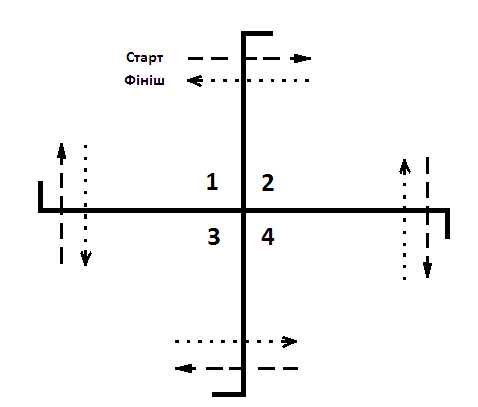 Рис. 35 Напрямок крокування в тесті чотириквадратного кроку• Пацієнт може використовувати тростину при виконанні тесту, однак 
це має бути зазначено для подальшого порівняння.• Відлік часу починається з моменту першого контакту ноги з підлогою 
в квадраті 2.• Секундомір зупиняється в момент останнього контакту стопи 
з підлогою в квадраті 1.• Засікаються дві спроби, кращий час приймається як показник пацієнта.• Якщо пацієнт був не в змозі залишатися обличчям вперед протягом всієї процедури тесту, його показник також приймається, однак це має бути зазначено для подальшого порівняння.Інструкції до пацієнта:•  Встаньте в квадраті 1 лицем до квадрату номер 2. • Ступайте в кожний квадрат, рухаючись спочатку вперед, потім направо, потім назад, а потім вліво. Поміняйте напрямок своїх кроків, ступаючи спочатку вправо, потім вперед, потім наліво, а потім назад (2, 4, 3, 1, 3, 4, 2, 1). Таблиця 3.4Кореляція часових значень тесту та підвищення ризику падінь в різних групах пацієнтів• За можливістю перебувайте лицем в одному і тому ж напрямку.	• Спробуйте завершити послідовність якнайшвидше, не торкаючись палиць. Обидві ноги повинні контактувати з підлогою в кожному квадраті.  • Продемонструйте послідовність.• Попросіть пацієнта провести одну практичну спробу. Повторіть спробу, якщо пацієнту не вдалося завершити послідовність, він втратив рівновагу 
або зачепив палиці при спробі.Кореляцію часових значень тесту та підвищення ризику падінь  в різних групах пацієнтів наведено в таблиці 3.4.Тест функціонального дотягуванняТест використовується в якості швидкого скринінгу для оцінки балансу 
в пацієнтів неврологічного профілю. Пацієнт повинен бути в змозі стояти самостійно принаймні 30 секунд без підтримки і здатним зігнути принаймні одне плече щонайменше на 90 градусів, щоб виконати тест.Обладнання:• Стрічка, що кріпиться до стіни на висоті плечового суглобу.Процедура:• Установіть пацієнта в положення стоячи якомога ближче до стіни (боком до стіни) ноги на ширині плечей.• Пацієнт підіймає руку паралельно підлозі і стискає її  в кулак.• Терапевт засікає рівень на стрічці в цьому вихідному положенні, зазвичай на рівні суглобу третьої метакарпальної кістки.• Пацієнт тягнеться вперед вздовж стрічки. Допускається будь-яка стратегія досягання, поки ноги не рухаються і рука залишається в кулаку. 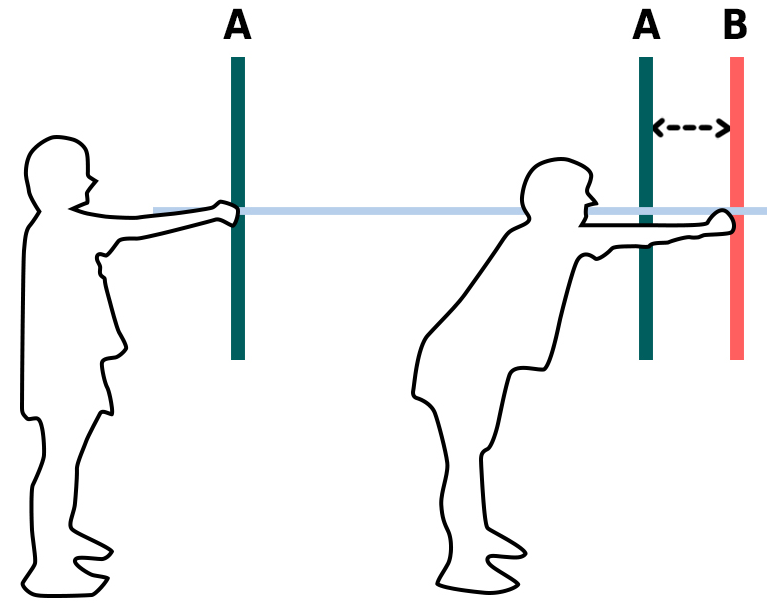 Рис. 36 Тест функціонального дотягування• Терапевт зчитує наступне місце на стрічці, вимірюючи з того ж місця руки, як і при початковому вимірі.• Для отримання оцінки тесту функціонального дотягування (в см), відніміть початкове значення від максимального значенняІнструкції до пацієнта:• Підніміть руку так, щоб вона була паралельною до підлоги; стисніть руку в кулак.• Потягніться вперед вздовж мірки не рухаючи ногами (рис. 36).Результати. Показник 6 дюймів (15,25 см) або нижче вказує на значно підвищений ризик падіння. Показник в межах 6-10 дюймів (15,25 і 25,4 см) вказує на помірний ризик падіння. Нормативні значення тесту функціонального дотягування для здорових дорослих чоловіків і жінок наведено в табл. 3.5.Таблиця 3.5Нормативні значення тесту функціонального дотягуваннядля здорових дорослих чоловіків і жінок (см)Тест «Поворот на 360 градусів»Виконується в положенні стоячи. Пацієнту необхідно розвернутися 
на 360 градусів, переступаючи на місці.Інструкція: «Будь ласка, зробіть повний поворот на 360 градусів. Відпочиньте (пауза). Тепер розгорніться в зворотну сторону». Фізичний терапевт підраховує кількість кроків, які необхідно зробити пацієнту, щоб розвернутися. Про ризик падінь говорить збільшення кількості кроків 
до восьми.Індекс ходьби ХаузераДля оцінки локомоторної функції використовують індекс ходьби Хаузера (Hauser Ambulation Index) (S. Hauser; D. Wade, 1992), що включає ранжування пацієнтів по 10 градаціях залежно від необхідності зовнішньої допомоги, використання допоміжних засобів для пересування і часу проходження тестової відстані (табл. 3.6).Тестова відстань складає 25 футів (8 метрів). Розподіл на градації ґрунтується на якісних і кількісних  ознаках (швидкість ходьби, одно- та двостороння підтримка).Таблиця 3.6Шкала індексу ходьби ХаузераПриклад тестування: оціночний показник індексу Хаузера дорівнює 5. Інтерпретація: при ходьбі необхідна підтримка з двох сторін (палиці, милиці) 
і пацієнт проходить 8 метрів за 25 секунд або швидше; або необхідна підтримка з однієї сторони, але для проходження 8 метрів потрібно більше 25 секунд.Вікова групаЧас у секундах(95% довірчий інтервал)60-69 років7,1-9,070-79 років8,2-10,280-89 років10,0-12,7Група пацієнтівПоказник тестуГеріатричні пацієнти> 15 секундХвороба Паркінсона> 9,68 секундГострий інсульт> 15 секунд або невдала спробаВестибулярні порушення> 12 секундАмпутанти нижніх кінцівок> 24 секундВікЧоловікиЖінки20-4042,4937,1941-6938,0535,0870-8733,4326,59Опис стануГрадаціяХодьба без обмежень0Ходьба в повному обсязі. Відзначається стомлюваність при спортивних чи інших фізичних навантаженнях1Порушення ходи або епізодичні порушення рівноваги: 10 секунд і швидше2Ходьба без сторонньої допомоги і допоміжних засобів: 20 секунд і швидше3Ходьба з односторонньою підтримкою: 25 секунд і швидше4  Ходьба з двосторонньою підтримкою: 25 секунд і швидше або ходьба з односторонньою підтримкою: більше 25 секунд5Ходьба з двосторонньою підтримкою, користування інвалідним візком: більше 25 секунд6Кілька кроків з двосторонньої підтримкою, користування інвалідному коляскою: не може.7Переміщення тільки в інвалідному візку, користується ним самостійно  8Переміщення тільки в інвалідному візку зі сторонньою допомогою.9